Essex Perinatal Mental Health ServiceSeverity GuidancePlease use this as a point of reference for urgent and moderate to severe referrals please phone in the office to discuss with our duty worker.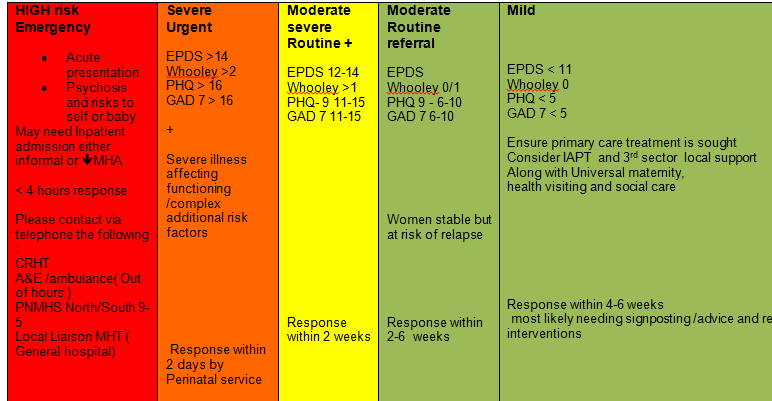 Area of referral/contact detailsIs this referral                                                    (please see Severity Guide at end of form)Is this referral                                                    (please see Severity Guide at end of form)URGENT (please phone the team)ROUTINEAreaAreaSouth East EssexSouth West EssexNorth East EssexMid EssexWest EssexReferrer detailsReferrer detailsName:Agency:Contact Number:Email Address:Has the patient consented to the referral and being contacted by PNMHS             Yes       NoHas the patient consented to the referral and being contacted by PNMHS             Yes       No(this can be via text/ telephone or letter and it will be from withheld number)(this can be via text/ telephone or letter and it will be from withheld number)Patient DetailsPatient DetailsPatient DetailsPatient DetailsPatient DetailsAntenatal ReferralAntenatal ReferralAntenatal ReferralAntenatal ReferralName:Preferred Name:Name:Preferred Name:Name:Preferred Name:EDD:EDD:Name:Preferred Name:Name:Preferred Name:Name:Preferred Name:EDD:EDD:DOB:DOB:DOB:Gestation:Gestation:Contact no:Contact no:Contact no:Gravida/Parity:Gravida/Parity:Address:Address:Address:Any previous losses: Any previous losses: Community Midwife:Community Midwife:NHS No:Ethnicity:NHS No:Ethnicity:NHS No:Ethnicity:DOB (Baby):DOB (Baby):Interpreter required?Interpreter required?Interpreter required?Remedy/Mobius number: (If known)Remedy/Mobius number: (If known)Remedy/Mobius number: (If known)Health Visitor:Health Visitor:GP Surgery:GP Surgery:GP Surgery:Other agencies involved:Other agencies involved:Reason for referralReason for referralReason for referralReason for referralReason for referralReason for referralReason for referralReason for referralReason for referralTokophobia (fear of childbirth)Tokophobia (fear of childbirth)Tokophobia (fear of childbirth)Tokophobia (fear of childbirth)Tokophobia (fear of childbirth)Tokophobia (fear of childbirth)Tokophobia (fear of childbirth)Tokophobia (fear of childbirth)Tokophobia (fear of childbirth)Prescribing advice in pregnancy and breastfeeding (for valproate treat as urgent and phone in)Prescribing advice in pregnancy and breastfeeding (for valproate treat as urgent and phone in)Prescribing advice in pregnancy and breastfeeding (for valproate treat as urgent and phone in)Prescribing advice in pregnancy and breastfeeding (for valproate treat as urgent and phone in)Prescribing advice in pregnancy and breastfeeding (for valproate treat as urgent and phone in)Prescribing advice in pregnancy and breastfeeding (for valproate treat as urgent and phone in)Prescribing advice in pregnancy and breastfeeding (for valproate treat as urgent and phone in)Prescribing advice in pregnancy and breastfeeding (for valproate treat as urgent and phone in)Prescribing advice in pregnancy and breastfeeding (for valproate treat as urgent and phone in)Preconception counselling – for valproate please refer to local FRT/AATPreconception counselling – for valproate please refer to local FRT/AATPreconception counselling – for valproate please refer to local FRT/AATPreconception counselling – for valproate please refer to local FRT/AATPreconception counselling – for valproate please refer to local FRT/AATPreconception counselling – for valproate please refer to local FRT/AATPreconception counselling – for valproate please refer to local FRT/AATPreconception counselling – for valproate please refer to local FRT/AATPreconception counselling – for valproate please refer to local FRT/AATModerate – severe mental illness:Moderate – severe mental illness:Moderate – severe mental illness:CurrentCurrentCurrentPastPastBothDepressionAnxietyAnxietyPTSDPTSDPTSDOCDOCDPersonality disorderBipolar affective disorderBipolar affective disorderBipolar affective disorderSchizophrenia/PsychosisSchizophrenia/PsychosisSchizophrenia/PsychosisSchizophrenia/PsychosisSchizophrenia/PsychosisPersonality disorderFamily / Personal history of Bipolar affective disorder or post-partum psychosisFamily / Personal history of Bipolar affective disorder or post-partum psychosisFamily / Personal history of Bipolar affective disorder or post-partum psychosisFamily / Personal history of Bipolar affective disorder or post-partum psychosisFamily / Personal history of Bipolar affective disorder or post-partum psychosisFamily / Personal history of Bipolar affective disorder or post-partum psychosisFamily / Personal history of Bipolar affective disorder or post-partum psychosisFamily / Personal history of Bipolar affective disorder or post-partum psychosisFamily / Personal history of Bipolar affective disorder or post-partum psychosisOther (please describe)Other (please describe)Other (please describe)Other (please describe)Other (please describe)Other (please describe)Other (please describe)Other (please describe)Other (please describe)Risk:Self (self harm / suicide)Self (self harm / suicide)Self (self harm / suicide)Self (self harm / suicide)Self (self harm / suicide)OthersOthersOthersOthersBabyVulnerabilityVulnerabilityVulnerabilityVulnerabilityVulnerabilitySelf neglectSelf neglectSelf neglectSelf neglectExploitationPlease describe in detail:Please describe in detail:Please describe in detail:Please describe in detail:Please describe in detail:Please describe in detail:Please describe in detail:Please describe in detail:Please describe in detail:Please describe in detail:Please describe in detail:When Perinatal red flags are present please consider urgent referral /discussion with our team and CRHT •	Recent and significant mental state change/ sudden fluctuation and deterioration in mood •	New thoughts/acts of self harm or harm to others ( baby in particular)•	Estrangement from infant/ inadequacy as a mother •	Thoughts / acts of absconsion •	Previous history of suicide /self harmWhen Perinatal red flags are present please consider urgent referral /discussion with our team and CRHT •	Recent and significant mental state change/ sudden fluctuation and deterioration in mood •	New thoughts/acts of self harm or harm to others ( baby in particular)•	Estrangement from infant/ inadequacy as a mother •	Thoughts / acts of absconsion •	Previous history of suicide /self harmWhen Perinatal red flags are present please consider urgent referral /discussion with our team and CRHT •	Recent and significant mental state change/ sudden fluctuation and deterioration in mood •	New thoughts/acts of self harm or harm to others ( baby in particular)•	Estrangement from infant/ inadequacy as a mother •	Thoughts / acts of absconsion •	Previous history of suicide /self harmWhen Perinatal red flags are present please consider urgent referral /discussion with our team and CRHT •	Recent and significant mental state change/ sudden fluctuation and deterioration in mood •	New thoughts/acts of self harm or harm to others ( baby in particular)•	Estrangement from infant/ inadequacy as a mother •	Thoughts / acts of absconsion •	Previous history of suicide /self harmWhen Perinatal red flags are present please consider urgent referral /discussion with our team and CRHT •	Recent and significant mental state change/ sudden fluctuation and deterioration in mood •	New thoughts/acts of self harm or harm to others ( baby in particular)•	Estrangement from infant/ inadequacy as a mother •	Thoughts / acts of absconsion •	Previous history of suicide /self harmWhen Perinatal red flags are present please consider urgent referral /discussion with our team and CRHT •	Recent and significant mental state change/ sudden fluctuation and deterioration in mood •	New thoughts/acts of self harm or harm to others ( baby in particular)•	Estrangement from infant/ inadequacy as a mother •	Thoughts / acts of absconsion •	Previous history of suicide /self harmWhen Perinatal red flags are present please consider urgent referral /discussion with our team and CRHT •	Recent and significant mental state change/ sudden fluctuation and deterioration in mood •	New thoughts/acts of self harm or harm to others ( baby in particular)•	Estrangement from infant/ inadequacy as a mother •	Thoughts / acts of absconsion •	Previous history of suicide /self harmWhen Perinatal red flags are present please consider urgent referral /discussion with our team and CRHT •	Recent and significant mental state change/ sudden fluctuation and deterioration in mood •	New thoughts/acts of self harm or harm to others ( baby in particular)•	Estrangement from infant/ inadequacy as a mother •	Thoughts / acts of absconsion •	Previous history of suicide /self harmWhen Perinatal red flags are present please consider urgent referral /discussion with our team and CRHT •	Recent and significant mental state change/ sudden fluctuation and deterioration in mood •	New thoughts/acts of self harm or harm to others ( baby in particular)•	Estrangement from infant/ inadequacy as a mother •	Thoughts / acts of absconsion •	Previous history of suicide /self harmWhen Perinatal red flags are present please consider urgent referral /discussion with our team and CRHT •	Recent and significant mental state change/ sudden fluctuation and deterioration in mood •	New thoughts/acts of self harm or harm to others ( baby in particular)•	Estrangement from infant/ inadequacy as a mother •	Thoughts / acts of absconsion •	Previous history of suicide /self harmWhen Perinatal red flags are present please consider urgent referral /discussion with our team and CRHT •	Recent and significant mental state change/ sudden fluctuation and deterioration in mood •	New thoughts/acts of self harm or harm to others ( baby in particular)•	Estrangement from infant/ inadequacy as a mother •	Thoughts / acts of absconsion •	Previous history of suicide /self harmAdditional Risk Factors:Additional Risk Factors:Additional Risk Factors:Additional Risk Factors:Additional Risk Factors:Additional Risk Factors:Additional Risk Factors:Additional Risk Factors:Additional Risk Factors:Additional Risk Factors:Additional Risk Factors:Substance MisuseSubstance MisuseCurrentCurrentCurrentCurrentPastPastPastPastSubstance DetailsSubstance DetailsType: Type: Type: Type: Amount: Amount: Amount: Amount: Learning DisabilityLearning Disability<18 year old<18 year old<18 year old<18 year old<18 year old<18 year old<18 year old<18 year old<18 year oldSocial SituationSocial SituationUnemployedUnemployedFinancial difficulties Financial difficulties Financial difficulties Financial difficulties Financial difficulties Financial difficulties homelessIsolatedIsolatedCommunication issuesCommunication issuesCommunication issuesCommunication issuesCommunication issuesCommunication issuesCommunication issuesMedical problemsMedical problemsOtherOtherCurrent treatment and support in placeCurrent treatment and support in placeCurrent treatment and support in placeCurrent treatment and support in placeCurrent treatment and support in placeCurrent treatment and support in placeCurrent treatment and support in placeCurrent treatment and support in placeCurrent treatment and support in placeCurrent treatment and support in placeCurrent treatment and support in placeCurrent treatment and support in placeCurrent treatment and support in placeCurrent Medication:Current Medication:Current Medication:Current Medication:Current Medication:Primary Care Treatment prior to referral:Primary Care Treatment prior to referral:Primary Care Treatment prior to referral:Primary Care Treatment prior to referral:Primary Care Treatment prior to referral:(For women with mild- moderate depression/anxiety first step treatment as per CG 192 should be tried ie first line medication and IAPT/enhanced HV support ( post-natal) or additional Children social care support if appropriate /other 3rd  sector agencies)(For women with mild- moderate depression/anxiety first step treatment as per CG 192 should be tried ie first line medication and IAPT/enhanced HV support ( post-natal) or additional Children social care support if appropriate /other 3rd  sector agencies)(For women with mild- moderate depression/anxiety first step treatment as per CG 192 should be tried ie first line medication and IAPT/enhanced HV support ( post-natal) or additional Children social care support if appropriate /other 3rd  sector agencies)(For women with mild- moderate depression/anxiety first step treatment as per CG 192 should be tried ie first line medication and IAPT/enhanced HV support ( post-natal) or additional Children social care support if appropriate /other 3rd  sector agencies)(For women with mild- moderate depression/anxiety first step treatment as per CG 192 should be tried ie first line medication and IAPT/enhanced HV support ( post-natal) or additional Children social care support if appropriate /other 3rd  sector agencies)Other agencies involved Other agencies involved Other agencies involved Other agencies involved Other agencies involved Other agencies involved Other agencies involved Other agencies involved Other agencies involved Other agencies involved Other agencies involved Other agencies involved Other agencies involved Adult Community MHT:Adult Community MHT:Adult Community MHT:Adult Community MHT:Care CoordinatorCare CoordinatorCare CoordinatorCare CoordinatorCare CoordinatorCare CoordinatorPsychiatristPsychiatristPsychiatristChildren Social Care:Children Social Care:Children Social Care:Children Social Care:CIN PlanCIN PlanCP PlanCP PlanCP PlanCP PlanUnder assessmentUnder assessmentUnder assessmentUnder assessmentUnknownUnknownUnknownUnknownUnknownAdult Social Care:Adult Social Care:Adult Social Care:Adult Social Care:MARACMARACMAPPAMAPPAMAPPAOther: (ie Substance misuse, eating disorder, 3rd sector, etc)Other: (ie Substance misuse, eating disorder, 3rd sector, etc)Other: (ie Substance misuse, eating disorder, 3rd sector, etc)Other: (ie Substance misuse, eating disorder, 3rd sector, etc)Family / Friends Support:Family / Friends Support:Family / Friends Support:Family / Friends Support:Scores – Routine QuestionnairesScores – Routine QuestionnairesEPDS GAD 7 PHQ 9 Other North Hub  Perinatalteam@nhs.netSpecialist MH Midwife (Mid Essex)Amy Harrington Mandy WardTel: 01245 513251Sue Calahan (NE )01245315637NE – Colchester Hospital WE Princess Alexandra hospital Mid – Chelmsford South Hub Perinatalteam@nhs.netSpecialist MH Midwife Vicky Stewart ( Basildon, Thurrock, Brentwood)Frances Jory ( Southend , Castlepoint, Rochford)01702538170Southend Hospital Basildon Hospital 